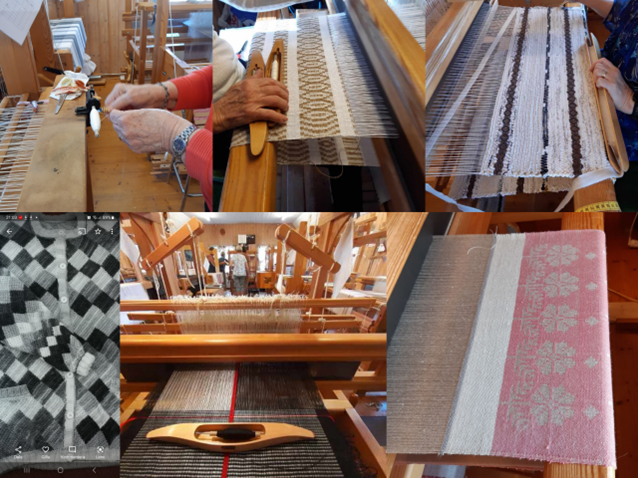 Ta med egen fikakorg att njuta av, och strosa runt i skulpturträdgården.Entrè : 50 kr för besök i Utställningen, Skulpturträdgården och nya HISTORISKA RUMMETTextil och Slöjd som Konst och designVernissage 10 juni kl 14   Utställningen pågår 10-18 /6, lö-sön, tors-sö  kl 12-16Britt-Marie Andersson, Marita Ansebor, Inger Gunnarsson, Jonny Gunnarsson, Gudrun Johansson,           Maj-Lis Mobjer Johansson, Eva Jäderström, Susanne Karlsson, Lollo Lund, Margareta Paulssonvisar konstnärlig styrka från Hallands inland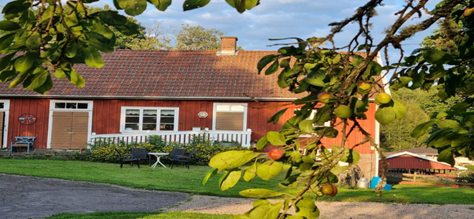 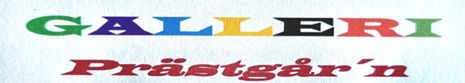 Maavägen 4 31162 Ullared / Fagered ,    0761 632900www.galleriprastgarn.weebly.com